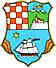 UPUTA ZA PRIJAVITELJENA JAVNI POZIV ZA PRIJAVU PROJEKATA UNAPREĐENJA I  RAZVOJA LOVSTVA ZA SUFINANCIRANJE IZ PRORAČUNA PRIMORSKO-GORANSKE ŽUPANIJEZA 2015. GODINUPROČELNIKGerhard Lempl, dipl.ing.SASTAVILAmr.sc. Blaženka KulićUPUTA ZA PRIJAVITELJENA JAVNI POZIV ZA PRIJAVU PROJEKATA UNAPREĐENJA I  RAZVOJA LOVSTVAZA SUFINANCIRANJE IZ PRORAČUNA PRIMORSKO-GORANSKE ŽUPANIJE ZA 2015. GODINUCILJEVI I PRIORITETI Prijavljeni projekti moraju doprinijeti realizaciji proračunskog programa "Unapređenje i razvoj lovstva" s ciljem unaprjeđenja gospodarenja s divljači i lovištima na području Primorsko-goranske županije (u daljnjem tekstu: Županija). PRIHVATLJIVI PRIJAVITELJIPrihvatljivi prijavitelji, odnosno pravo podnošenja prijave na Javni poziv imaju neprofitne udruge i druge neprofitne organizacije koje su stekle pravo lova na temelju zakupa ili koncesije na zajedničkim i državnim lovištima na području Primorsko-goranske županije.PRIHVATLJIVE AKTIVNOSTI Prihvatljive aktivnosti jesu nabava roba, radova i usluga u funkciji provedbe prijavljenih projekata namjenski za: Izgradnju, uređenje i opremanje novih lovačkih kuća namijenjenih lovnom turizmuAdaptaciju i rekonstrukciju postojećih lovačkih kuća Legalizaciju i registraciju lovačkih kuća za potrebe lovnog turizmaNabavu dlakave i pernate divljačiIzgradnju automatskih i kombiniranih hranilišta za prihranu krupne divljači;Izgradnju novih te sanaciju i adaptaciju postojećih čeka;Nabavu strojeva i alata za održavanje lovištaNabavu mjernih uređaja za ocjenjivanje trofejaVISINA IZNOSA NOVČANIH SREDSTAVA SUFINANCIRANJA PO PRIJAVITELJU, ODNOSNO PO PROJEKTU/AKTIVNOSTINajveći iznos: 50.000,00 kuna po korisniku.Najmanji iznos: 5.000,00 kuna po projektu.NAJMANJI POSTOTAK SUFINANCIRANJA PROJEKTA/AKTIVNOSTI OD STRANE PRIJAVITELJAPrijavitelj, odnosno odabrani korisnik mora sudjelovati u sufinanciranju prijavljenog projekta/aktivnosti u postotku koji ne može biti manji od 30% od ukupnog troška planiranog za provedbu projekta/aktivnosti, uzimajući u obzir ograničenja iz točke IV. ove Upute. TRAJANJE I LOKACIJA PROVEDBE PROJEKTA/AKTIVNOSTIProvedba projekta mora biti ostvarena tijekom 2015. godine sa završetkom najkasnije do 31. prosinca 2015. godine.Provedba projekta, iznimno, može biti i višegodišnja. Ako je prijavljeni projekt dio funkcionalne cjeline višegodišnjeg projekta, prijavitelj je isto dužan navesti i obrazložiti u Obrascu prijave i po potrebi u dodatnoj dokumentaciji. Prihvatljive aktivnosti i troškovi prijavljeni za sufinanciranje u tekućoj godini moraju biti utvrđeni i planirani kao faza/etapa višegodišnjeg projekta/aktivnosti.Lokacija na kojoj se provodi projekt mora biti na području Županije.PRIHVATLJIVI I NEPRIHVATLJIVI TROŠKOVIPrihvatljivi su troškovi koji proizlaze iz prihvatljivih projektnih aktivnosti navedenih u točki III. ove Upute, sukladno stavkama iz financijskog plana, odnosno iz troškovnika provedbe projekta.Neprihvatljivi su troškovi koji ne proizlaze iz prihvatljivih projektnih aktivnosti navedenih u točki III. ove Upute i troškovi redovnog poslovanja prijavitelja, odnosno korisnika (plaće, najamnine poslovnog prostora, troškovi struje, vode, telefona, pošte, reprezentacije i slično te drugi materijalni rashodi u vezi sa zaposlenima).VREMENSKI OKVIR POSTUPKAOdluka o odabiru projekata s pripadajućim iznosom odobrenih novčanih sredstava bit će donijeta u roku 45 (četrdesetpet) dana od dana isteka roka za dostavu prijava na Javni poziv.S prijaviteljima, odnosno korisnicima čiji projekti budu odabrani sklopiti će se odgovarajući Ugovori o međusobnim pravima i obvezama između Županije i Korisnika, u roku 15 (petnaest) dana od dana stupanja na snagu Odluke o odabiru projekata/aktivnosti.PRIJAVLJIVANJE PROJEKATAPrijava projekata obavlja se na odgovarajućem Obrascu prijave koji je sastavni dio ove Upute i može se preuzeti na službenoj web (Internet) stranici Županije.Obrazac prijave mora biti u cijelosti ispunjen, potpisan i ovjeren, uključujući  priloženu dokumentaciju.Prijavitelj je obvezan uz Obrazac prijave, dostaviti:Presliku izvoda o registraciji prijavitelja, odnosno korisnika iz važećeg registra/upisnika, ne starijeg od šest (6) mjeseci od dana objave javnog poziva.Potvrdu mjesno nadležne Porezne uprave o nepostojanju duga prijavitelja prema državi, ne stariju od 30 dana od dana objave javnog poziva.Izjavu o podmirenim obvezama s osnova plaćanja lovozakupnine i naknade za koncesiju prava lova prema Republici Hrvatskoj i Županiji.Dokaz o upisu neprofitne organizacije u Registar neprofitnih organizacija PREGLED, KRITERIJI ZA VREDNOVANJE I OCJENJIVANJE TE ODABIR PROJEKATA  	Sufinancirat će se projekti na području Županije koji pridonose unaprjeđenju i razvoju lovstva kroz gospodarske, turističke i rekreativne segmente uz prioritete očuvanja  bioraznolikosti.Dodatno će se vrednovati sljedeće:projekt preporuča i/ili financijski podupire grad, odnosno općina na čijem se području provodi;projekt je prijavljen na odgovarajuće fondove Ministarstava RH i/ili EU, odnosno njegova provedba sufinancirana je novčanim sredstvima iz fondova Ministarstva RH i/ili EU;kvaliteta prijave projekta (jasno određen cilj, opis aktivnosti, popis korisnika, partnera i suradnika, opis pokazatelja uspješnosti, dinamiku i terminski plan provedbe i drugo);kvaliteta dosadašnjeg rada prijavitelja, iskustvo i uspjesi u provođenju sličnih projekata, preporuke dosadašnjih partnera i suradnika u sličnim projektima te dosadašnja suradnja sa Županijom.Prijaviteljima za koje se utvrdi da im je u tekućoj proračunskoj godini dodijeljena donacija, subvencija i/ili pomoć iz Proračuna Županije neće biti uzeta u razmatranje prijava projekta za dodjelu donacija, subvencija i/ili pomoći u istoj tekućoj proračunskoj godini.Prijavitelji su u obvezi prijavu projekta izraditi sukladno objavljenom Javnom pozivu i ovoj Uputi te istu ispuniti na Obrascu prijave. Uz Obrazac prijave u obvezi su dostaviti svu potrebnu dokumentaciju. Obrazac prijave dostupan je i može se preuzeti na službenoj web (Internet) stranici Županije.Cilj prijavljenog projekta/aktivnosti mora biti jasno postavljen s mjerljivim pokazateljima uspješnosti u odnosu na početno stanje.Pregled i ocjenjivanje prijava pristiglih na Javni poziv obavit će Povjerenstvo za odabir projekata (u daljnjem tekstu: Povjerenstvo). Povjerenstvo utvrđuje prijedlog odluke o odabiru projekta/aktivnosti i dostavlja ga Županu, na razmatranje i usvajanje, putem Upravnog odjela turizam, poduzetništvo i ruralni razvoj Županije.Neće se uzeti u razmatranje, odnosno odbiti će se kao neprihvatljive:prijave projekata zaprimljene izvan roka za dostavu prijava;prijave projekata zaprimljene s nepotpunom dokumentacijom;prijave projekata izrađene suprotno objavljenom Javnom pozivu i ovoj Uputiprijave projekata koje sufinancira drugi upravni odjel Županije.Županija zadržava pravo odbiti sve zaprimljene prijave projekata/aktivnosti i poništiti Javni poziv.Nakon završenog postupka Javnog poziva prijave projekata i priložena dokumentacija se ne vraća prijaviteljima.OSTALOPrijave na Javni poziv podnose se u zatvorenoj omotnici na sljedeći način:uobičajenom poštom na adresu:Primorsko-goranska županijaUpravni odjel za turizam, poduzetništvo i ruralni razvoj(S naznakom: Prijava projekta/aktivnosti na Javni poziv – Kapitalna donacija / Unapređenje i razvoj lovstva u 2015. godini)Slogin kula 2, 51 000 Rijekaosobnom dostavom u Pisarnicu Županije koja se nalazi na adresi:Slogin kula 2 (prizemlje), RijekaSastavni dio ove Upute čine prilozi i to:Obrazac prijave – Projekta/aktivnosti za dodjelu kapitalne donacije iz programa Upravnog odjela za turizam, poduzetništvo i ruralni razvoj za 2015. godinuObrazac izvješća – O provedbi projekta/aktivnosti iz programa Upravnog odjela za turizam, poduzetništvo i ruralni razvojDodatna obrazloženja i informacije u vezi s predmetom Javnog poziva mogu se dobiti putem telefona na broj: 051/351-265 ili 051/351-260, odnosno putem E-pošte na E-adresu: gospodarstvo@pgz.hr.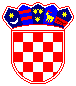 REPUBLIKA HRVATSKAPRIMORSKO-GORANSKA ŽUPANIJAUpravni odjel zaturizam, poduzetništvo i ruralni razvojSastavilaPročelnikMr.sc. Blaženka KulićGerhard Lempl, dipl.ing.